20247th Annual Pacific Northwest JAPAN BOWL®STUDY GUIDE ©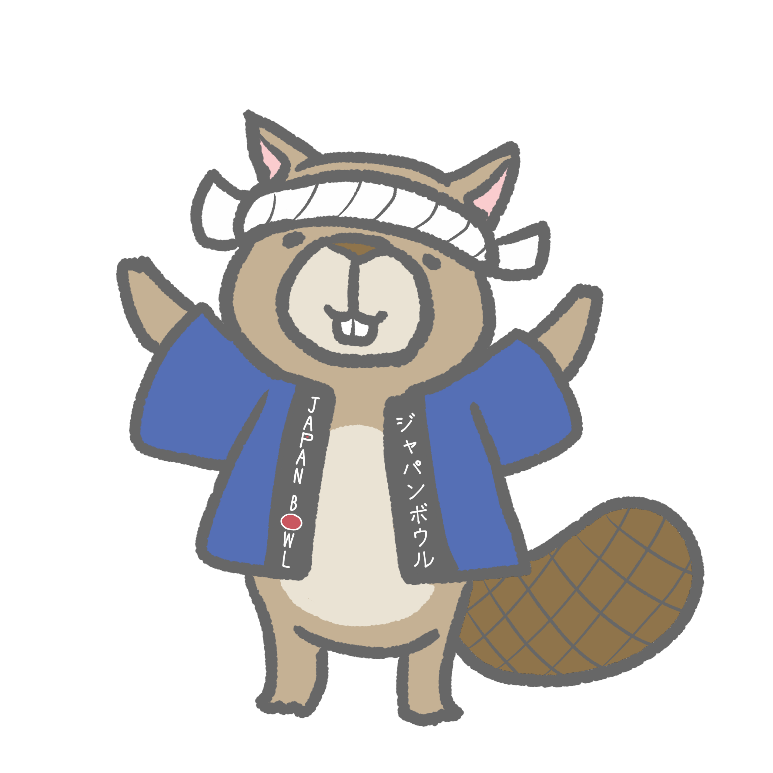 The Japan-America SocietyOf Oregon Understanding the Japan Bowl Curriculum ー A Note to Students ーWelcome to the Pacific Northwest Japan Bowl study guide! We'd like to tell you a little about our curriculum and why it is designed the way it is.The Pacific Northwest Japan Bowl covers two distinct but interconnected areas: Japanese-language proficiency and content-area knowledge. It is this dual nature of the Japan Bowl curriculum that makes the Japan Bowl unique. We have designed it this way because we are strongly aware that the more familiar you are with Japanese culture, society, history, geography and the arts, the better you will be able to communicate in Japanese. As you'll see in the study guide that follows, the content-knowledge curriculum is divided between those topics we consider basic, like geography and etiquette, which are covered every year, and others like history or culture that cover more specific content with topics. The language curriculum gives you the chance to use your language skills in real-world situations that require level-appropriate knowledge of kanji, grammar rules, and interpersonal communication skills. It also aims to help you become comfortable with the kind of idiomatic and expressive Japanese that native Japanese speakers commonly use with each other.Study Guide Table of ContentsSection 1: (pp. 3) 		Content categoriesSection 2: (pp. 5-11) 	Language categoriesFurther information:See http://www.japanbowl.org/resources/ to download a PDF version of the Study Guide and find the Competition Guide for Japan Bowl.For more information on team and student eligibility requirements, competition rules and format, and preparing for the competition you can visit us at https://jaso.org/japan-bowl/.The Japan Bowl’s Japanese language categories include those covered every year and those covered on a three-year cycle. In this section you will find the following lists to study:Material covered every yearKanji (basic, practical, family names, place names)Measurement TermsAisatsu and Body Language (greetings, useful phrases for social interaction, Gestures )Material covered over a three-year cycleAffective WordsVerbs with Multiple MeaningsYojijukugoGiseigo and GitaigoIdioms with Body PartsProverbsLanguage lists used every year Basic KanjiLevel 2: We encourage you to study the kanji not only singly but as parts of words such as 週末, 父母, 米国, 休日, and 何本.Level 3: We encourage you to study the kanji not only singly but as parts of words such as 気持, 着物, 物語, 生活, and 帰国.Level 4: We encourage you to study the kanji not only singly but as parts of words such as 便利, 歩道, 近代, 最高, and 都市化.Practical Kanji: The following kanji are often used on signs in public places in Japan. It is useful to know what these kanji mean when you see them, even if you cannot pronounce or write them.Common Family Names: These names turn up so often that you want to be able to pronounce them correctly on sight.Common Place Names: These place names commonly appear on signs and in maps, websites, news stories, manga -- every kind of reading material. It is useful to know where these places are located and how they are pronounced.** See also “Geography basics” in the Content-area chart.Measurement Terms: These are units of measurement commonly used in everyday conversation in Japan. Familiarity with them helps with everything from shopping to making plans to participating in ordinary conversations in Japanese.Aisatsu: The following expressions are good to know for smooth social interaction.Language lists on a three-year cycle Affective Words: Emotions are expressed differently in different languages. Short words like the ones below can convey all sorts of emotions if used properly. Verbs with Multiple Meanings: The following are examples of common words with multiple meanings that are sometimes differentiated with homophonous kanji. There are many such words in Japanese.Yojijukugo: Yojijukugo are idioms of four kanji arranged in a meaningful way.Giseigo and Gitaigo: Giseigo refers to animal and human sounds (e.g., chirping, laughing) while gitaigo are used to describe a certain state (e.g., facial expression, atmosphere).Idioms with Body Parts: Many Japanese idioms like these refer to body parts and are used in everyday conversation.Proverbs: Proverbs are an integral part of all languages and cultures, and Japanese is no exception.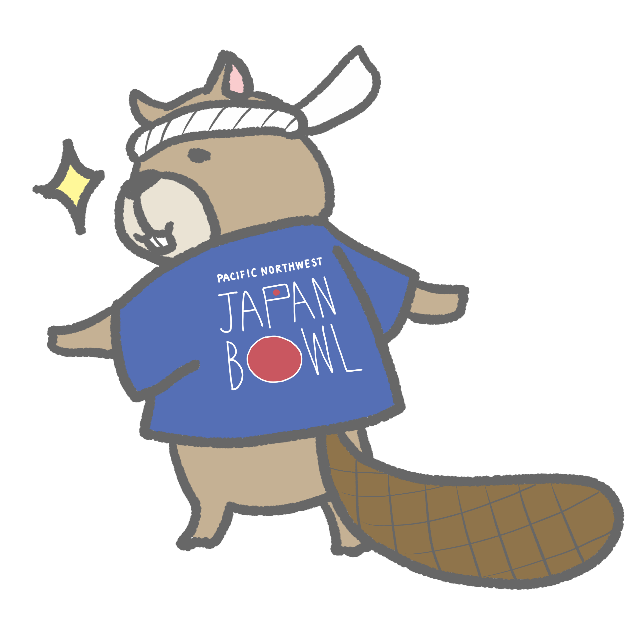 CONTENT AREAS – ALL LEVELSEVERY YEAR: THE BASICSEVERY YEAR: THE BASICSWe’ve adjusted our Nonlanguage topic categories! Geography and Seasons are now part of the 
"This Year's Special Topics" sectionWe’ve adjusted our Nonlanguage topic categories! Geography and Seasons are now part of the 
"This Year's Special Topics" sectionManners, Daily Customs and Home Life Basic manners, etiquette, and daily customs including rights of life etc Current eventsNewsworthy Japan-related events that occurred within the 12  months adding up to the 7th Japan Bowl (April 2023-March 2024)US-Japan RelationsThe relationship between the United States and Japan across all categoriesTHIS YEAR’S SPECIAL TOPICS THIS YEAR’S SPECIAL TOPICS 2024HistoryCulture, arts, historical figures, and major eventsEdo & Meiji Periods1600-1912SocietyJapanese society and social issuesTrains Culture, geography, business and vocabulary associated with commercial trains and train lines in Japan. When studying consider some of the following:Culture Ekiben, Shinkansen Cleaning. Tetsukatsu, Commuter & Tourism PassesGeography: Major linens, stations and sightseeing trains + train statisticsBusiness: Major companies & Organizations; crisis managementVocabulary and signageCulturePerforming Arts & FilmTraditional Japanese performing arts including popular dance and theatre genres, styles, authors, and examples.Japanese cinema since 1899 including major movements, doctors, genres, and examples in Japanese film, including but not limited to Japan Academy Film Prize winning films.GeographyNatural GeographyMajor bodies of water, mountains, and regionsNative plant and animal speciesClimate, weather, and common natural disastersSpecial topicsGames & Gaming Traditional and contemporary Japanese board and card gamesVideo games: major developers, companies, and examples. Focus and those games which have won the METI Japan Game AwardJapan’s RegionsRegional FocusHistory, geography, regional products and foods, festivals, and cultural heritage sites Kanagawa & Fukushima PrefecturesSeasonsSeasonal months in literature and culture including national holidays and festivalsWinterJAPANESE LANGUAGENote: Level 2 students should study Level 2 items. Level 3 students should study Levels 2 and 3 items, and Level 4 students, the items in Levels 2, 3 and 4.一二三四五六七八九十百千万円日月火水木金土曜先昨週年今毎何時間午前後分半回末上下左右人男女父母子家族自姉兄妹弟友本語学校小中大走生話書見言休行来出入口会外国駅山川島花草米田文空名止正立私彼英代広明教室牛犬表主力洋堂工皿声茶枚早早朝昼夕夜春夏秋冬天気雨雪風南北東西方都県市町区丁村海港所帰寺電車衣食住活品物着飲料理紙店屋切魚肉起飯耳目手足頭体心持思元病強弱同和親昔員供以台売買安高低新古色赤青白黒好銀払勉試験運動聞音楽歌絵芸術院読結婚野真発的服授貸館宿様計忘研究内絶対信経配重記守若幸両々(kanji repetition symbol)々(kanji repetition symbol)々(kanji repetition symbol)々(kanji repetition symbol)々(kanji repetition symbol)世界地図鉄道旅場線階門戸次当歩通遅引開閉始終番号待考急決使寒暑遅近遠建由多少最悪全部用知果作化死卒業仕事映画医者神社農産漢字科興味習特別有不無非常便利未長短意働連度留注転借歳題痛残説案顔情悲怒変比笑相横調査違感答質問続府LEVEL 2終 as in 終日(しゅうじつ)，終点(しゅうてん)非 as in 非常口(ひじょうぐち)，非売品(ひばいひん)LEVEL 3危 as in 危険(きけん)，危ない(あぶない)禁 as in 立入禁止(たちいりきんし)，厳禁(げんきん)災 as in 震災(しんさい)，災害(さいがい)LEVEL 4不 as in 不燃物(ふねんぶつ)，不要不急(ふようふきゅう)可 as in 可燃物(かねんぶつ)，カード決済可(けっさいか)LEVEL 2田中(たなか)，山田(やまだ)，山口(やまぐち)，中村(なかむら)，木村(きむら)，林(はやし)，本田(ほんだ)LEVEL 3高橋(たかはし)，山本(やまもと)，松本(まつもと)，松下(まつした)，井上(いのうえ)，小林(こばやし)，吉田(よしだ)LEVEL 4佐藤(さとう)，渡辺(わたなべ)，伊藤(いとう)，野村(のむら)，清水(しみず)，鈴木(すずき)，佐々木(ささき)LEVEL 2東京（とうきょう）、京都（きょうと）、大阪（おおさか）、名古屋（なごや）、本州（ほんしゅう）、四国（しこく）、九州（きゅうしゅう）、沖縄（おきなわ）、太平洋（たいへいよう）、日本海（にほんかい）LEVEL 3神奈川（かながわ），福島（ふくしま）、横浜（よこはま）、川崎（かわさき）、東北（とうほく）、関東（かんとう）、中部（ちゅうぶ）、北陸（ほくりく）、関西（かんさい）、中国（ちゅうごく）LEVEL 4長崎(ながさき)，神戸(こうべ)，銀座(ぎんざ)，新宿(しんじゅく)，原宿(はらじゅく)，上野(うえの)，秋葉原(あきはばら)，浅草(あさくさ)LEVEL 2Temperature -- Celsius (°C)LEVEL 3Weight -- gram (gr), kilogram (kg)LEVEL 4Length -- centimeter (cm), meter (m), kilometer (km)LEVEL 2おやすみなさい行ってきます行ってらっしゃいただいまおかえりなさいごめんなさいおげんきですかはじめましてよろしくおねがいしますLEVEL 3ご入学、おめでとうございますごそつぎょう、おめでとうございますおつかれさまでしたよくいらっしゃいましたおじゃましますどうぞお入りください先日はありがとうございましたしつれいしましたおだいじに(してください)お気をつけてたのしんできてくださいLEVEL 4おかげさまでお先にしつれいしますごぶさたしています（おります）無理しないでもうしわけありませんいつもお世話になっています（おります）かしこまりましたお待たせしましたそれでは、しつれいしますしょうちしましたご連絡(れんらく)をお待ちしています（おります）〜によろしくお伝(つた)えくださいNote: As stated earlier, Level 2 students should study Level 2 items. Level 3 students should study Levels 2 and 3 items, and Level 4 students, the items in Levels 2, 3, and 4.2024L2うっかりかなりすっかりなんとなくL3そのうちばっちりどうやらとっさになんとかL4あったかもたいして (〜ない)そっとひょっとしたら2024L2かさをさす (差す)L3西日(にしび)がさす (差す)L4人を指(ゆび)でさす (指す)将棋(しょうぎ)をさす (指す)2024L2一石二鳥 (いっせきにちょう)日進月歩 (にっしんげっぽ)L3一部始終 (いちぶしじゅう)有言実行 (ゆうげんじっこう)L4前代未聞 (ぜんだいみもん)完全無欠 (かんぜんむけつ)2024All levelsうきうきうっとりおろおろくっきりごろごろさらさらどきどきどんどんぱっとはっきりもぐもぐよれよれ2024L2気が短い (きがみじかい)耳が痛い (みみがいたい)目を丸くする (めをまるくする)L3 and L4足が棒になる (あしがぼうになる)頭が上がらない (あたまがあがらない)肩を持つ (かたをもつ)腰が重い (こしがおもい)2024L2鬼に金棒 (おににかなぼう)月とすっぽん (つきとすっぽん)L3石の上にも三年 (いしのうえにもさんねん)好きこそものの上手なれ (すきこそもののじょうずなれ)縁の下の力持ち (えんのしたのちからもち)L4雨降って地固まる (あめふってじかたまる)言わぬが花 (いわぬがはな)帯に短し、たすきに長し (おびにみじかし、たすきにながし)かわいい子には旅をさせよ (かわいいこにはたびをさせよ)光陰矢のごとし (こういんやのごとし)鉄は熱いうちに打て (てつはあついうちにうて)所変われば品変わる (ところかわればしなかわる)逃がした魚は大きい (にがしたさかなはおおきい)喉元過ぎれば、熱さを忘れる（のどもとすぎれば、あつさをわすれる)